Publicado en Madrid el 28/11/2016 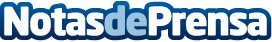 Una nueva era para FUJIFILM SonoSiteLos clientes de FUJIFILM SonoSite se reunieron el pasado 10 de Noviembre en el Palacio de Cibeles de Madrid para aprender un poco más sobre la compañía y sus últimas innovacionesDatos de contacto:Héctor Maraví, Director España y Portugal FujiFilm SonoSiteFernando Martín, departamento de Marketing de Fujifilm SonoSite+34 911238451Nota de prensa publicada en: https://www.notasdeprensa.es/una-nueva-era-para-fujifilm-sonosite Categorias: Medicina Hardware Eventos http://www.notasdeprensa.es